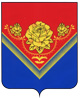 администрацияГОРОДСКОГО ОКРУГА ПАВЛОВСКИЙ ПОСАДМОСКОВСКОЙ ОБЛАСТИПОСТАНОВЛЕНИЕг. Павловский ПосадО внесении изменений в муниципальную программу«Жилище» городского округа Павловский Посад Московской области, утверждённую постановлением Администрации городского округа Павловский ПосадМосковской области от 22.11.2019 № 2117 (в ред. от 06.04.2020 № 525,29.05.2020 № 668, 30.10.2020 № 1487, 11.11.2020 №1581,09.12.2020 № 1769, 30.12.2020 № 1961, 19.08.2021 № 1504,                                                        11.10.2021 №1820, 09.12.2021 № 2262, 20.12.2021 № 2351, 23.12.2021 № 2377, 05.07.2022 №1123,14.09.2022 №1599)
В соответствии с Бюджетным кодексом Российской Федерации, Федеральным законом от 06.10.2003 № 131-ФЗ «Об общих принципах организации местного самоуправления в Российской Федерации», постановлением Администрации городского округа Павловский Посад Московской области от 05.08.2020 № 999 «Об утверждении Порядка разработки и реализации муниципальных программ городского округа Павловский Посад Московской области», в связи с уточнением объёмов финансирования на 2022г., ПОСТАНОВЛЯЮ:1. Внести изменения в муниципальную программу «Жилище» городского округа Павловский Посад Московской области, утверждённую постановлением Администрации городского округа Павловский Посад Московской области от 22.11.2019 № 2117(в ред. от 06.04.2020 № 525, 29.05.2020 № 668, 30.10.2020 № 1487, 11.11.2020 №1581, 09.12.2020 № 1769, 30.12.2020 № 1961, 19.08.2021 №1504, 11.10.2021 №1820, 09.12.2021 № 2262, 20.12.2021 № 2351, 23.12.2021 № 2377, 05.07.2022 №1123, 14.09.2022 №1599), изложив её в новой редакции (прилагается).2. Опубликовать настоящее постановление в средствах массовой информации и разместить на официальном сайте Администрации городского округа Павловский Посад Московской области в сети Интернет3.  Контроль за исполнением настоящего постановления возложить на заместителя Главы Администрации городского округа Павловский Посад Московской области Белоусова А.Н.Глава городского округаПавловский Посад                                                                                                              Д.О. СеменовТ.С. Мягченкова2-34-7030.12.2022№2390